Семинар Н.В. Нищевой 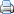 3-4 декабря 2014 года в НИПКиПРО состоялся семинар для учителей-логопедов и музыкальных руководителей ДОО. В работе семинара приняли участие 260 человек. Ведущий семинара: учитель-логопед высшей квалификационной категории, отличник народного образования, шеф-редактор журнала «Дошкольная педагогика», заместитель главного редактора издательства «ДЕТСТВО-ПРЕСС» Нищева Наталия Валентиновна.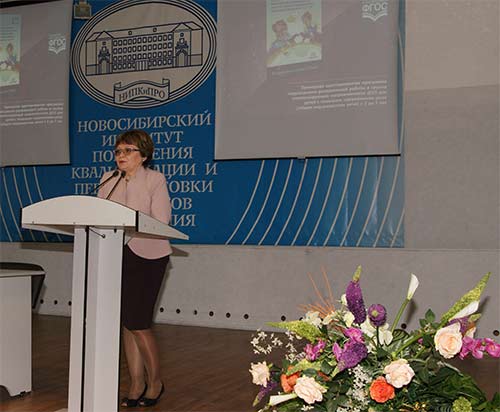 Тема № 1. «Организация работы в логопедической группе для детей с общим недоразвитием речи в соответствии с ФГОС ДО»В ходе работы семинар были обсуждены следующие вопросы:Формы коррекционной работы с детьми, имеющими тяжелые нарушения речи (ОНР) в соответствии с ФГОС ДО.Инклюзивное образование детей с тяжелыми нарушениями речи.Двуязычные дети с тяжелыми нарушениями речи в группах компенсирующей и комбинированной направленности.Комплексный подход в коррекции речевых нарушений в соответствии с ФГОС ДО. Интеграция усилий специалистов ДОО и родителей дошкольников.Целевые ориентиры Программы коррекционной работы в группе компенсирующей направленности для детей с тяжелыми нарушениями речи (ОНР).Примерная адаптированная программа коррекционно-развивающей работы в группе компенсирующей направленности для детей с общим недоразвитием речи (с 3–7 лет) – инновационный программный документ для ДОУ комбинированного и компенсирующего вида.Документация учителя-логопеда ДОО. Рабочая программа логопеда ДОО – новый документ, соответствующий ФГОС ДО.Просмотр видеозаписи занятий в разных возрастных группах и их обсуждение.Тема № 2. «Логопедическая ритмика в системе комплексных реабилитационных методик»Предмет, принципы, методы логопедической ритмики.Примерная структура логоритмического занятия. Принципы его построения. Основные понятия логопедической ритмики.Содержание логопедической ритмики в ДОО. Средства логопедической ритмики. Авторские упражненияПраздничные утренники в детском саду.Логопедическая ритмика в системе реабилитационных методик.Просмотр видеозаписи логоритмических занятий в ДОУ.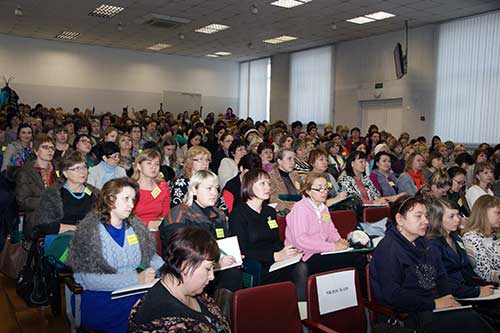 